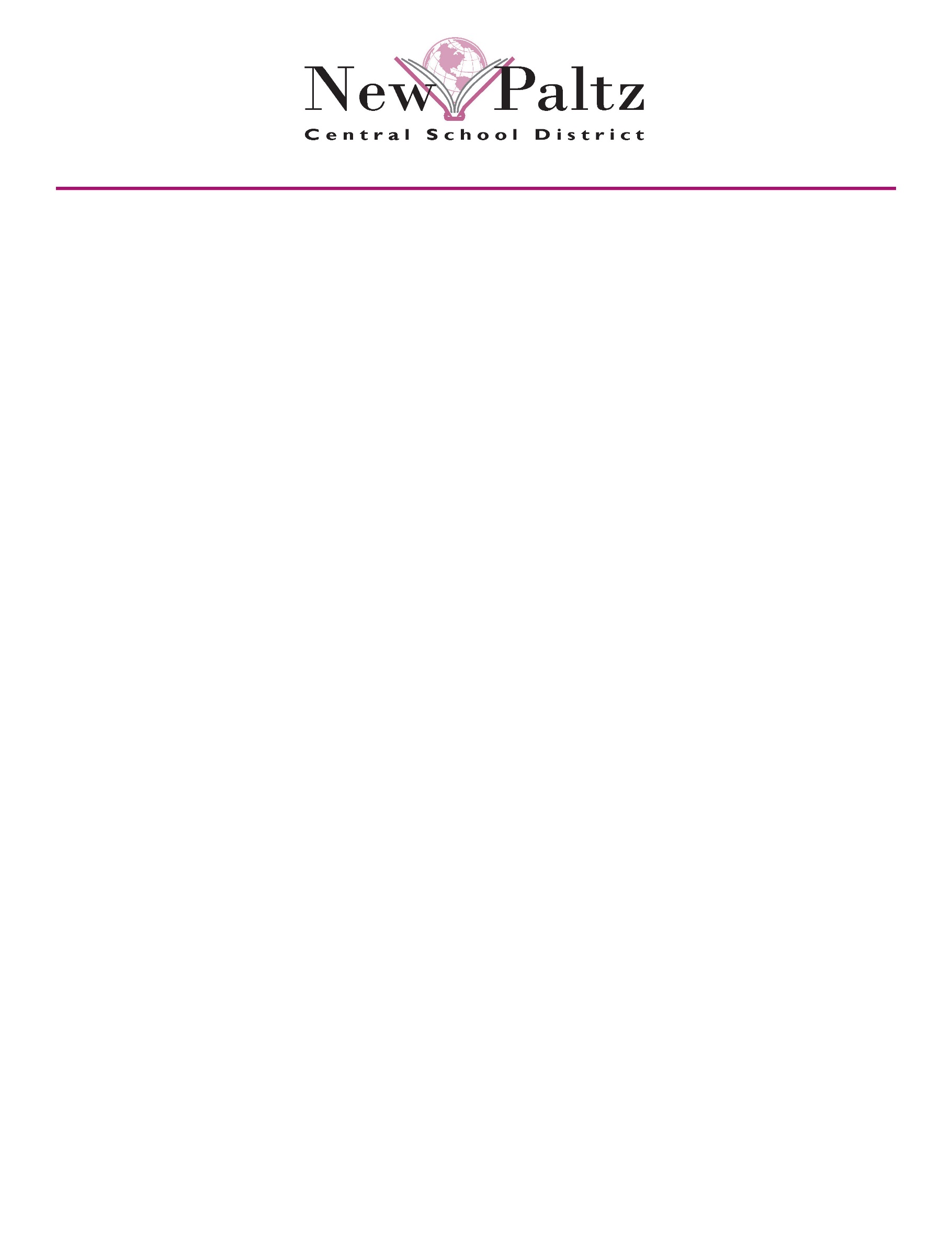 FIELD TRIP PERMISSION FORM Date:_____________________________________________________________ has my permission to go                             Student’s NameMrs. Pountain on a Field Trip to The New Paltz Recycling Center on Thursday March 22, 2018 to purchase materials for our Assemblage sculptures. This trip will take place during our class time only, there will be no work missed from other classes.___________________________________                                                                            Parent/Guardian Signature    196 Main Street, New Paltz, New York 12561 • Phone: (845)256-4100 • Fax: (845)256-4109 • www.newpaltz.k12.ny.us196 Main Street, New Paltz, New York 12561 • Phone: (845)256-4100 • Fax: (845)256-4109 • www.newpaltz.k12.ny.usBarbara P. ClintonTara RybaPrincipalAssistant Principal